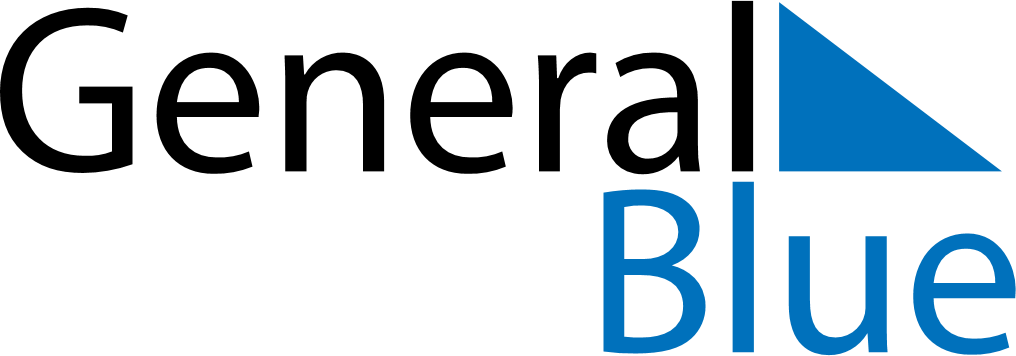 September 2024September 2024September 2024September 2024September 2024September 2024Eidsvoll, Viken, NorwayEidsvoll, Viken, NorwayEidsvoll, Viken, NorwayEidsvoll, Viken, NorwayEidsvoll, Viken, NorwayEidsvoll, Viken, NorwaySunday Monday Tuesday Wednesday Thursday Friday Saturday 1 2 3 4 5 6 7 Sunrise: 6:09 AM Sunset: 8:20 PM Daylight: 14 hours and 10 minutes. Sunrise: 6:11 AM Sunset: 8:17 PM Daylight: 14 hours and 5 minutes. Sunrise: 6:14 AM Sunset: 8:14 PM Daylight: 14 hours and 0 minutes. Sunrise: 6:16 AM Sunset: 8:11 PM Daylight: 13 hours and 54 minutes. Sunrise: 6:19 AM Sunset: 8:08 PM Daylight: 13 hours and 49 minutes. Sunrise: 6:21 AM Sunset: 8:05 PM Daylight: 13 hours and 43 minutes. Sunrise: 6:23 AM Sunset: 8:02 PM Daylight: 13 hours and 38 minutes. 8 9 10 11 12 13 14 Sunrise: 6:26 AM Sunset: 7:59 PM Daylight: 13 hours and 32 minutes. Sunrise: 6:28 AM Sunset: 7:55 PM Daylight: 13 hours and 27 minutes. Sunrise: 6:31 AM Sunset: 7:52 PM Daylight: 13 hours and 21 minutes. Sunrise: 6:33 AM Sunset: 7:49 PM Daylight: 13 hours and 16 minutes. Sunrise: 6:35 AM Sunset: 7:46 PM Daylight: 13 hours and 10 minutes. Sunrise: 6:38 AM Sunset: 7:43 PM Daylight: 13 hours and 5 minutes. Sunrise: 6:40 AM Sunset: 7:40 PM Daylight: 13 hours and 0 minutes. 15 16 17 18 19 20 21 Sunrise: 6:42 AM Sunset: 7:37 PM Daylight: 12 hours and 54 minutes. Sunrise: 6:45 AM Sunset: 7:34 PM Daylight: 12 hours and 49 minutes. Sunrise: 6:47 AM Sunset: 7:31 PM Daylight: 12 hours and 43 minutes. Sunrise: 6:50 AM Sunset: 7:28 PM Daylight: 12 hours and 38 minutes. Sunrise: 6:52 AM Sunset: 7:25 PM Daylight: 12 hours and 32 minutes. Sunrise: 6:54 AM Sunset: 7:22 PM Daylight: 12 hours and 27 minutes. Sunrise: 6:57 AM Sunset: 7:18 PM Daylight: 12 hours and 21 minutes. 22 23 24 25 26 27 28 Sunrise: 6:59 AM Sunset: 7:15 PM Daylight: 12 hours and 16 minutes. Sunrise: 7:01 AM Sunset: 7:12 PM Daylight: 12 hours and 10 minutes. Sunrise: 7:04 AM Sunset: 7:09 PM Daylight: 12 hours and 5 minutes. Sunrise: 7:06 AM Sunset: 7:06 PM Daylight: 11 hours and 59 minutes. Sunrise: 7:09 AM Sunset: 7:03 PM Daylight: 11 hours and 54 minutes. Sunrise: 7:11 AM Sunset: 7:00 PM Daylight: 11 hours and 48 minutes. Sunrise: 7:13 AM Sunset: 6:57 PM Daylight: 11 hours and 43 minutes. 29 30 Sunrise: 7:16 AM Sunset: 6:54 PM Daylight: 11 hours and 38 minutes. Sunrise: 7:18 AM Sunset: 6:51 PM Daylight: 11 hours and 32 minutes. 